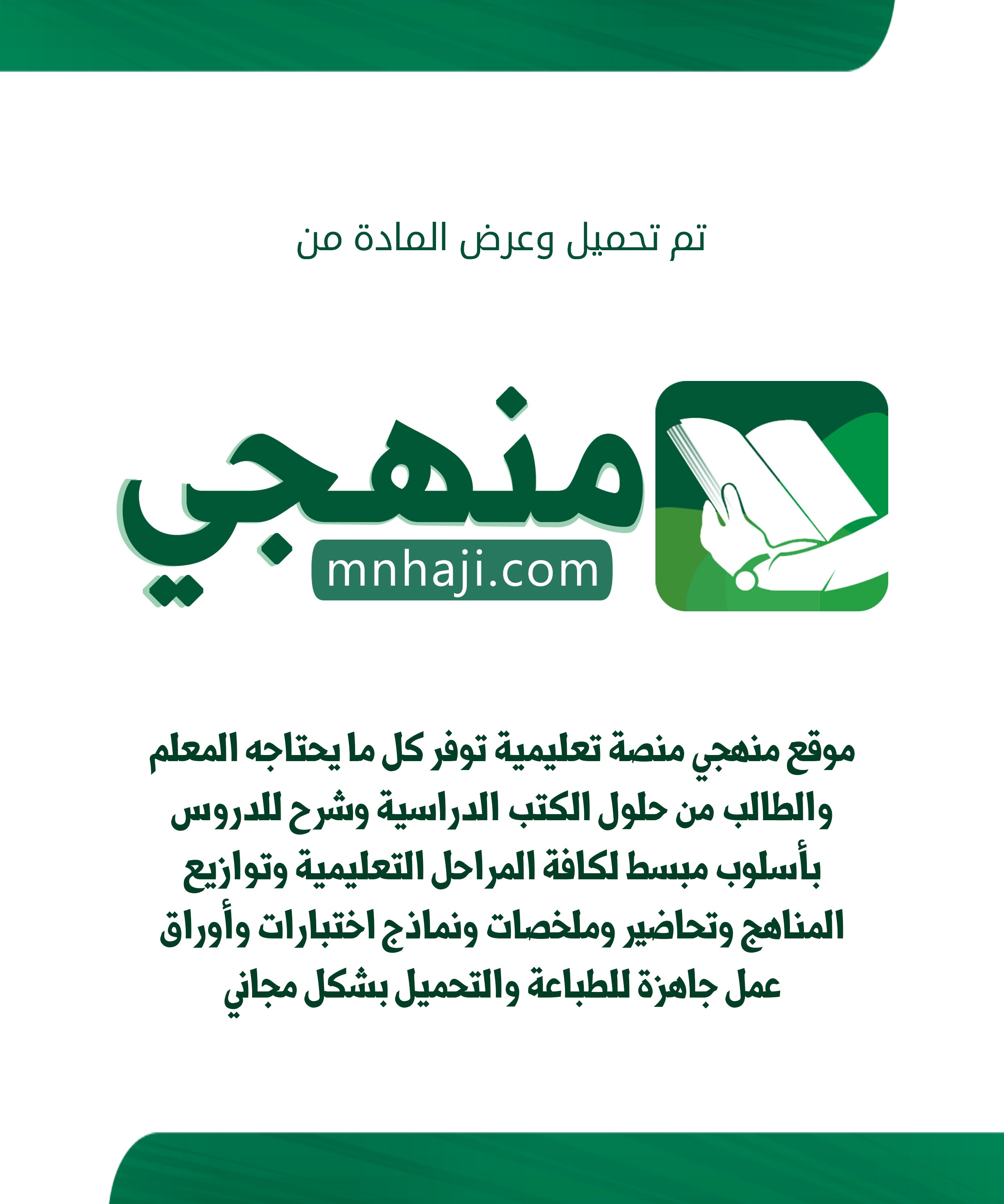 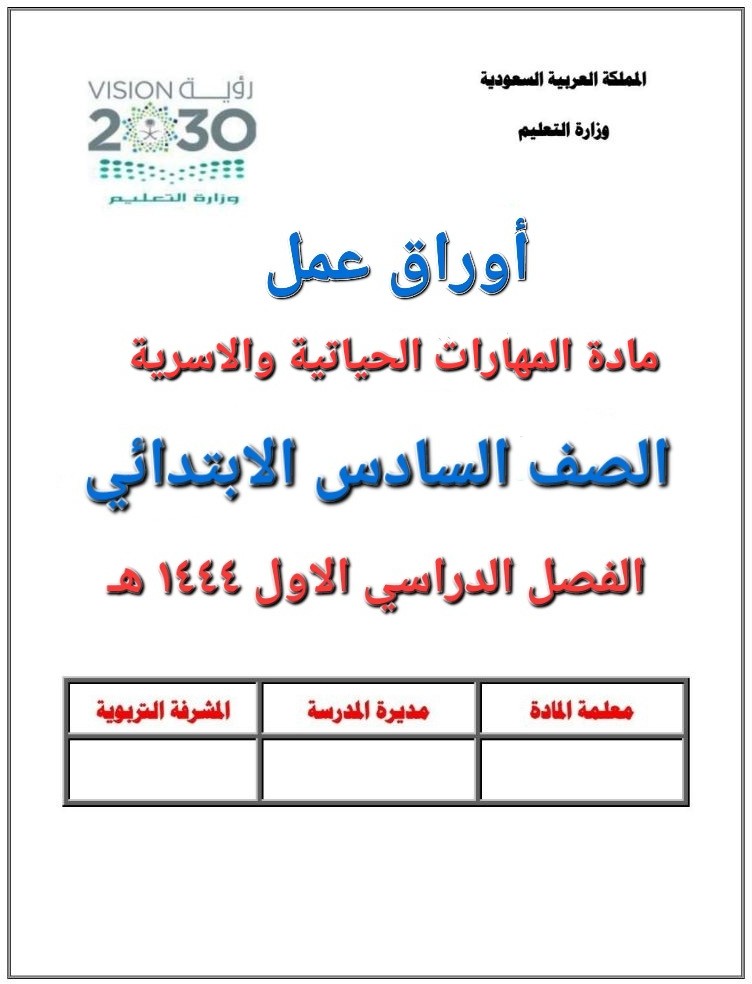 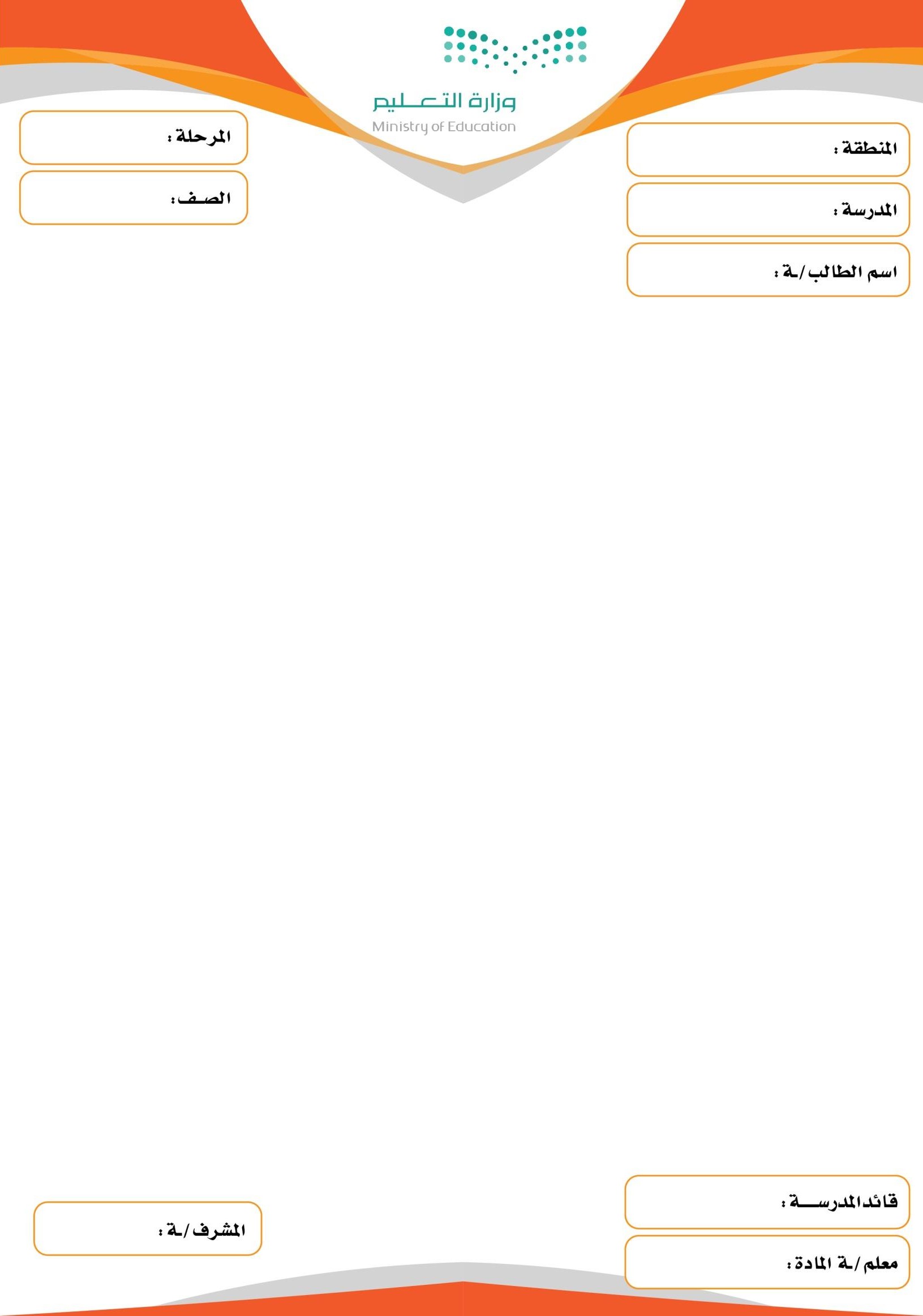 السادس االبتدائي      اسم الدرس: بشرتـــــــي     ـ ما المقصود بالبشرة؟................................................................................................................................................................................................................................................................................................................................................................................................................................................................................................................................................ـ ع ّدد أنواع البشرة؟................................................................................................................................................................................................................................................................................................................................................................................................................................................................................................................................................ـ بيني أهمية نظافة البشرة؟................................................................................................................................................................................................................................................................................................................................................................................................................................................................................................................................................ـ بيني أهمية الغذاء في نظارة البشرة؟................................................................................................................................................................................................................................................................................................................................................................................................................................................................................................................................................السادس االبتدائي           اسم الدرس: العناية بشعري وأظفاري           ـ ما المقصود بالشعرة، ومم تتكون؟................................................................................................................................................................................................................................................................................................................................................................................................................................................................................................................................................ـ ع ّددي العناصر الالزمة لنمو الشعر ومصادرها؟................................................................................................................................................................................................................................................................................................................................................................................................................................................................................................................................................ـ ب ّيني أنواع الشعر؟................................................................................................................................................................................................................................................................................................................................................................................................................................................................................................................................................ـ ع ّددي خطوات العناية باألظفار؟................................................................................................................................................................................................................................................................................................................................................................................................................................................................................................................................................السادس االبتدائي       اسم الدرس: التعامل مع األجهزة االلكترونية       ـ عرفي االتصال االلكتروني؟................................................................................................................................................................................................................................................................................................................................................................................................................................................................................................................................................ـ عددي أمثلة على األجهزة االلكترونية؟................................................................................................................................................................................................................................................................................................................................................................................................................................................................................................................................................................................................................................................................................................................................ـ أذكري النتائج المترتبة على استخدام األجهزة االلكترونية؟؟................................................................................................................................................................................................................................................................................................................................................................................................................................................................................................................................................................................................................................................................................................................................السادس االبتدائي    اسم الدرس: االستعداد للطوارئ ـ حوادث السقوط    ـ ما المقصود باالستعداد للطوارئ؟................................................................................................................................................................................................................................................................................................................................................................................................................................................................................................................................................ـ عددي األدوات التي يجب أن تكون موجودة داخل كل منزل؟................................................................................................................................................................................................................................................................................................................................................................................................................................................................................................................................................ـ أذكري أرقام الطوارئ في المملكة؟................................................................................................................................................................................................................................................................................................................................................................ـ بيني أسباب السقوط؟................................................................................................................................................................................................................................................................................................................................................................................................................................................................................................................................................................................................................................................................................................................................................................................................................................................................................................................السادس االبتدائي        اسم الدرس: حوادث الكهرباء        ـ اشرحي مواصفات المسكن الصحي؟................................................................................................................................................................................................................................................................................................................................................................................................................................................................................................................................................ـ استنبطي النتائج المترتبة على وجود منزل دون نوافذ؟................................................................................................................................................................................................................................................................................................................................................................................................................................................................................................................................................ـ وضحي أهمية اإلضاءة في المنزل؟................................................................................................................................................................................................................................................................................................................................................................................................................................................................................................................................................ـ ع ّددي أنواع األرضيات؟................................................................................................................................................................................................................................................................................................................................................................................................................................................................................................................................................السادس االبتدائي  اسم الدرس: حوادث الحريق ـ االختناق  ـ ع ّددي أسباب حدوث الحريق؟................................................................................................................................................................................................................................................................................................................................................................................................................................................................................................................................................................................................................................................................................................................................ـ أذكري الخطوات التي ينبغي عملها عند حدوث حريق ـ ال سمح هللا ـ؟................................................................................................................................................................................................................................................................................................................................................................................................................................................................................................................................................................................................................................................................................................................................ـ ع ّددي أسباب حوادث االختناق بين األطفال؟................................................................................................................................................................................................................................................................................................................................................................................................................................................................................................................................................................................................................................................................................................................................السادس االبتدائي        اسم الدرس: اختيار المالبس        ـ ع ّددي الشروط التي يجب توفرها في اللباس الشرعي؟................................................................................................................................................................................................................................................................................................................................................................................................................................................................................................................................................................................................................................................................................................................................ـ لماذا تختلف مالبسنا باختالف فصول السنة؟................................................................................................................................................................................................................................................................................................................................................................................................................................................................................................................................................................................................................................................................................................................................ـ تختلف مالبسنا باختالف عمرنا، وضحي ذلك؟................................................................................................................................................................................................................................................................................................................................................................................................................................................................................................................................................................................................................................................................................................................................السادس االبتدائي      اسم الدرس: تابع اختيار المالبس     ـ لكل لون في المالبس له مدلول خاص به. وضحي ذلك؟................................................................................................................................................................................................................................................................................................................................................................................................................................................................................................................................................................................................................................................................................................................................ـ أذكري ما يناسب الطويلة النحيفة والقصيرة والبدنية من المالبس؟................................................................................................................................................................................................................................................................................................................................................................................................................................................................................................................................................................................................................................................................................................................................السادس االبتدائي           اسم الدرس: القهـــــــوة           ـ ما المقصود بتحميص البن؟................................................................................................................................................................................................................................................................................................................................................................ـ ما التغيرات التي تحدث للحبة بعد تحميصها؟................................................................................................................................................................................................................................................................................................................................................................ـ كيف يطحن البن؟................................................................................................................................................................................................................................................................................................................................................................................................................................................................................................................................................ـ كيف يتم حفظ البن؟................................................................................................................................................................................................................................................................................................................................................................................................................................................................................................................................................ـ اشرحي طريقة تحضير القهوة العربية؟................................................................................................................................................................................................................................................................................................................................................................................................................................................................................................................................................السادس االبتدائي         اسم الدرس: التمــــــــــــــر         ـ وضحي قيمة التمر الغذائية؟................................................................................................................................................................................................................................................................................................................................................................................................................................................................................................................................................................................................................................................................................................................................ـ ع ّددي مراحل التمرة؟................................................................................................................................................................................................................................................................................................................................................................................................................................................................................................................................................................................................................................................................................................................................ـ أذكري أنواع التمور؟................................................................................................................................................................................................................................................................................................................................................................................................................................................................................................................................................ـ أذكري بعضا من األصناف البسيطة من التمر؟................................................................................................................................................................................................................................................................................................................................................................................................................................................................................................................................................